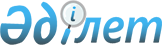 О проекте Указа Президента Республики Казахстан "О внесении изменений в Указ Президента Республики Казахстан от 29 июня 2001 года № 645"Постановление Правительства Республики Казахстан от 20 декабря 2008 года № 1185
      Правительство Республики Казахстан 

ПОСТАНОВЛЯЕТ

:



      внести на рассмотрение Президента Республики Казахстан проект Указа Президента Республики Казахстан "О внесении изменений в Указ Президента Республики Казахстан от 29 июня 2001 года № 645".

      

Премьер-Министр




      Республики Казахстан                       К. Масимов




Указ Президента Республики Казахстан





О внесении изменений в Указ Президента






Республики Казахстан от 29 июня 2001 года № 645



      

ПОСТАНОВЛЯЮ

:



      1. Внести в 
 Указ 
 Президента Республики Казахстан от 29 июня 2001 года № 645 "О создании специальной экономической зоны "Астана - новый город" (САПП Республики Казахстан, 2001 г., № 22, ст. 270; 2005 г., № 11, ст. 100; 2007 г., № 4, ст. 50; 2007 г., № 22, ст. 245; 2008 г., № 29, ст. 281) следующие изменения:



      в пункте 1 цифры "2010" заменить цифрами "2015";



      в Положении о специальной экономической зоне "Астана - новый город", утвержденном вышеназванным Указом:



      в абзаце первом пункта 1 слова "на левом берегу реки Ишим" исключить;



      в пункте 2 слова "левобережья реки Ишим" заменить словами "города Астаны".



      2. Настоящий Указ вводится в действие со дня подписания.

      

Президент




      Республики Казахстан                       Н. Назарбаев


					© 2012. РГП на ПХВ «Институт законодательства и правовой информации Республики Казахстан» Министерства юстиции Республики Казахстан
				